Head Teacher:  Ms Andrea Henderson						           Dunrossness Primary SchoolDunrossnessShetland  ZE2 9JGTelephone: 01595 745440										Fax: 01950 460803     E-mail:  dunrossness@shetland.gov.uk					Website: www.dunrossness.shetland.sch.ukBlog: https://blogs.glowscotland.org.uk/sh/dunrossness/  14th November 2017Dear Parents /Carers,Christmas LunchFor those pupils who normally take school dinners, Christmas lunch will be served on Thursday 14th December 2017.  If your child normally takes a packed lunch but would like Christmas lunch can you please complete the form below and return to the school office with £2.20 per pupil before Monday 4th December 2017.Yours sincerely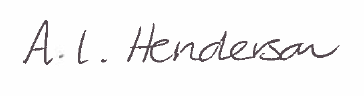 ............................................................................................................................................................................Dunrossness Primary School Christmas Lunch 2017Pupil Name 	.................................................................................................................................................................Class		.................................................................................................................................................................Amount Enclosed 	....................................................................................................................................................